How to use Google Keywords Planner for a keyword researchStep 1 - Google keyword planning tool (link) - > https://ads.google.com/home/tools/keyword-planner/Step 2 -> register (if 1st time user)Step 3 -> sign inStep 4 -> Click “Discover New Keywords”  Step -> type a keyword (example:coffee) -> results (keywords and average monthly searches)Tips: Move to the end of the table and see the top 100 rows of the keywords.See the following result page - 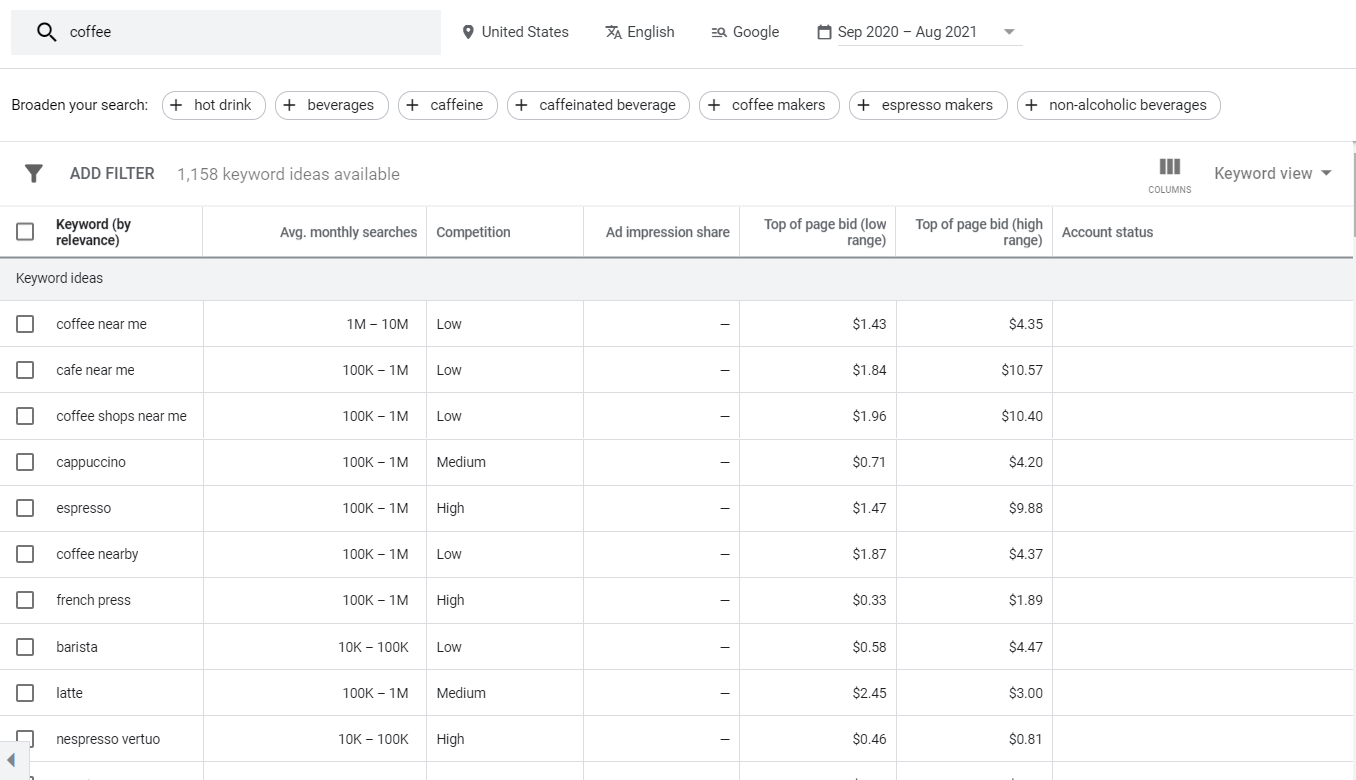 